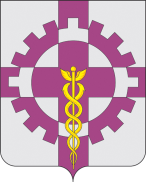 АДМИНИСТРАЦИЯ ПОСЕЛКА СТАВРОВОСОБИНСКОГО РАЙОНА ПОСТАНОВЛЕНИЕОт 28.02.2019                                                                                                        № 57 
Об утверждении Порядка транспортировки, учета, хранения и применения асфальтогранулята
          В целях обеспечения надлежащей транспортировки, учета, хранения и эффективного применения асфальтогранулята для нужд муниципального образования поселок Ставрово в соответствии с Федеральными законами РФ от 06.10.2003 N 131-ФЗ "Об общих принципах организации местного самоуправления в Российской Федерации", от 08.11.2007 N 257-ФЗ "Об автомобильных дорогах и о дорожной деятельности в Российской Федерации и о внесении изменений в отдельные законодательные акты Российской Федерации", руководствуясь Уставом муниципального образования поселок Ставрово
постановляю:
        1. Утвердить Порядок транспортировки, учета, хранения и применения асфальтогранулята согласно приложению.
        2. Учитывать в бухгалтерском учете  стоимость асфальтогранулята по ценам, сложившимся по Центральному Федеральному округу, в результате мониторинга цен в сети Интернет.
       3. Муниципальному казенному учреждению "Благоустройство": 
- контролировать фактический объем асфальтогранулята, образовавшегося в процессе фрезерования устаревшего асфальтобетонного покрытия;
- обеспечить надлежащий учет, хранение и расходование асфальтогранулята.
       4. Настоящее постановление подлежит размещению на официальном сайте органов местного самоуправления поселка Ставрово  в информационно- телекоммуникационной сети «Интернет» www.stavrovo-info.ru. 
       5. Контроль за исполнением постановления оставляю за собой.Глава администрации поселка Ставрово                                       В.Я.Ермаков                                                 


Приложение
к постановлению администрации поселка Ставрово от 28.02.2019 №57Порядок транспортировки, учета, хранения и применения асфальтогранулята
1.О б щ а яНастоящий Порядок разработан для обеспечения надлежащей транспортировки, учета, хранения и эффективного применения асфальтогранулята для нужд муниципального образования поселок Ставрово.
Общие понятия, применяемые в данном Порядке:
асфальтогранулят - материал, получаемый в результате фрезерования существующего асфальтобетонного покрытия, снятого в процессе реконструкции, капитального ремонта и ремонта автомобильных дорог местного значения, внутриквартальных проездов и дворовых территорий муниципального образования поселок Ставрово.
Асфальтогранулят, образовавшийся в результате фрезерования асфальтобетонного покрытия при производстве работ, является собственностью муниципального заказчика и находится в его распоряжении;
муниципальный заказчик - администрация поселка Ставрово
представитель муниципального заказчика - отдел по ЖКХ администрации поселка Ставрово;
подрядчик - организация, с которой заключен муниципальный контракт по итогам электронного аукциона на выполнение работ по реконструкции, капитальному ремонту и ремонту автомобильных дорог местного значения, внутриквартальных проездов и дворовых территорий муниципального образования поселок Ставрово;
исполнитель - муниципальное казенное  учреждение « Благоустройство», в полномочия которого входит использование асфальтогранулята для выполнения работ по содержанию автомобильных дорог местного значения, внутриквартальных проездов муниципального образования поселок Ставрово, а также вести учет и хранение.
2.Т р а н с п о р т и р о в к аВ рамках муниципального контракта по итогам электронного аукциона на выполнение работ по реконструкции, капитальному ремонту и ремонту автомобильных дорог местного значения, внутриквартальных проездов и дворовых территорий муниципального образования поселок Ставрово подрядчик осуществляет фрезерование асфальтобетонных покрытий с одновременной погрузкой в собственные  транспортные средства, а также осуществляет вывоз его с места реконструкции, капитального ремонта и ремонта автомобильных дорог местного значения, внутриквартальных проездов и дворовых территорий муниципального образования поселок Ставрово до места складирования на производственные базы исполнителя. Затраты подрядчика на транспортировку асфальтогранулята учитываются в сметной стоимости выполнения работ по муниципальному контракту.
3.У ч е тПриемка асфальтогранулята от подрядчика производится представителем муниципального заказчика, предварительно известив об этом исполнителю . Количество асфальтогранулята определяется на месте производства работ и оформляется соответствующим актом, партиями в натуральных показателя (тоннах) на основании акта приема-передачи асфальтогранулята согласно приложению №1. 
        Акт приема-передачи асфальтогранулята оформляется в 3 экземплярах (один экземпляр остается у подрядчика, второй - передается представителю заказчика, третий - муниципальному заказчику).
Передача асфальтогранулята на хранение производится представителем муниципального заказчика исполнителю.
Оперативный учет асфальтогранулята осуществляется бухгалтерией муниципального заказчика на основании акта приема-передачи асфальтогранулята (приложение 1).
Передача асфальтогранулята исполнителю -муниципальному казенному  учреждению "Благоустройство" осуществляется представителем муниципального заказчика -администрацией поселка Ставрово на основании акта приема-передачи, в соответствии с приказом Минфина России от 30.03.2015 N 52н.
Бухгалтерский учет асфальтогранулята осуществляется бухгалтерией исполнителя на основании акта приема-передачи асфальтогранулята в соответствии с приказом Минфина России от 30.03.2015 N 52н.
4.Х р а н е н и еХранение асфальтогранулята осуществляется на площадках исполнителя.
Отпуск асфальтогранулята с площадок складирования осуществляется исполнителем на основании накладной, предусмотренной Приказом Минфина России от 30.03.2015 N 52н, в объемах, необходимых для производства работ.
Исполнитель несет ответственность за надлежащее расходование по назначению асфальтогранулята и отчитывается за расходование муниципальному заказчику.
5.П р и м е н е н и еРешение о применении асфальтогранулята для выполнения работ согласовывается исполнителем с администрацией поселка Ставрово. Использование асфальтогранулята осуществляется в рамках  содержания автомобильных дорог муниципального образования поселок Ставрово, а также при строительстве, реконструкции, капитальном ремонте и ремонте автомобильных дорог для устройства подстилающих слоев дорожной одежды тротуаров.
Муниципальный заказчик имеют право при разработке проектной документации на строительство, реконструкцию, капитальный ремонт и ремонт автомобильных дорог муниципального образования поселок Ставрово предусматривать вторичное использование на объекте асфальтогранулята, образовавшегося при фрезеровании асфальтобетонного покрытия для устройства подстилающих слоев дорожной одежды тротуаров. При этом стоимость асфальтогранулята в локальных сметах не учитывается.
Для осуществления контроля за использованием и применением асфальтогранулята создается комиссия во главе с председателем.
В состав комиссии должны входить: начальник отдела по ЖКХ администрации;Директор МКУ « Благоустройство»;  начальник ОУМИ и ЗО, представитель бухгалтерии. 
         Основной задачей комиссии является создание в муниципальном образовании поселок Ставрово условий для эффективного применения асфальтогранулята.
Решение о применении асфальтогранулята для нужд муниципального образования поселок Ставрово и по утилизации пришедшего в негодность в результате длительного срока хранения и неблагоприятных погодных условий принимается комиссией и оформляется протоколом.В своей работе комиссия руководствуется законодательством Российской Федерации и настоящим Порядком.
6.К о н т р о л ьВ целях осуществления контроля за расходованием асфальтогранулята ежемесячно до 5-го числа следующего за отчетным месяцем бухгалтерией  исполнителя составляется отчет о поступлении и использовании асфальтогранулята и один экземпляр представляется муниципальному заказчику (приложение 2).


Приложение N 1
к Порядку транспортировки,
учета, хранения и применения
асфальтогранулята,
утвержденному постановлением
администрации поселка Ставрово от   28.02.2019 № 57Акт приема-передачи асфальтогранулята
г. ____________ "__" ______ 20__ г.

____________________________________, именуемый в дальнейшем "Представитель
муниципального заказчика", в лице ___________________________, действующего
на основании ________________________________, с одной стороны, и именуемый
в дальнейшем "Подрядчик", в лице ____________________________, действующего
на основании __________________________, с другой стороны
и _________________________________________________, именуемый в дальнейшем
"Исполнитель", в лице __________________________, действующего на основании
_____________________________________, с третьей стороны, вместе "Стороны",
а по отдельности "Сторона", оформили настоящий Акт о нижеследующем:
1. В соответствии с п. ___________________________ Муниципального контракта
___________________________________________________________________________
от "___" ________ 20___ г. N ______________________________________________
Подрядчик передал, а Исполнитель принял асфальтогранулят  на месте
складирования _____________________________________________________________
(наименование и адрес места приема отходов)
Асфальтогранулят передан Подрядчиком Исполнителю в количестве
(прописью) ________________________________________________________________
____________________________ тонн на сумму ___________________________ руб.


Приложение N 2
к Порядку транспортировки,
учета, хранения и применения
асфальтогранулята,
утвержденному постановлением
администрации поселка Ставрово От 28.02.2019№57Отчет о поступлении и выбытии асфальтобетонной крошкиОтчет о поступлении и выбытии асфальтобетонной крошки по состоянию на "___" _________ 20___ г.№ п/пНаименованиеЕдиницы измеренияКоличество (тПредусмотрено сметой (т)Стоимость по смете (руб.)Фактически получено (т)Сумма фактически полученного асфальтогранулята (руб.)Получено от подрядчика на месте складирования (т)Сумма, полученная от подрядчика, (руб.)12345678910Представитель заказчика:
____________________________Подрядчик:
________________________________Подпись ____________________Подпись ________________________Исполнитель:
_____________________________Исполнитель:
_____________________________Подпись _____________________Подпись _____________________№Наименование подрядчикаДата поступленияN документаПоступило в т.ч.Поступило в т.ч.Поступило в т.ч.Поступило в т.ч.Выбыло в т.ч.Выбыло в т.ч.Выбыло в т.ч.Выбыло в т.ч.Остаток на конец месяцаОстаток на конец месяца№Наименование подрядчикаДата поступленияN документавсего всего за месяц за месяц всего всего за месяц за месяц кол-во, т сумма (руб.)№Наименование подрядчикаДата поступленияN документакол-во, т суммакол-во, т Суммакол-во, т суммакол-во, т сумма1234567891011121314Руководитель _____________________________________ Ф.И.О.Главный бухгалтер _____________________________________ Ф.И.О.М.П.М.П.